Košarkarice že na finalnem turnirjuKošarkarska ekipa deklet se je v torek, 9. februarja v Celju, z zmago nad II Gimnazijo v Mariboru in po porazu proti I Gimnaziji v Celju uvrstila na finalni turnir državnega prvenstva v srednjih šol v košarki! Čestitamo!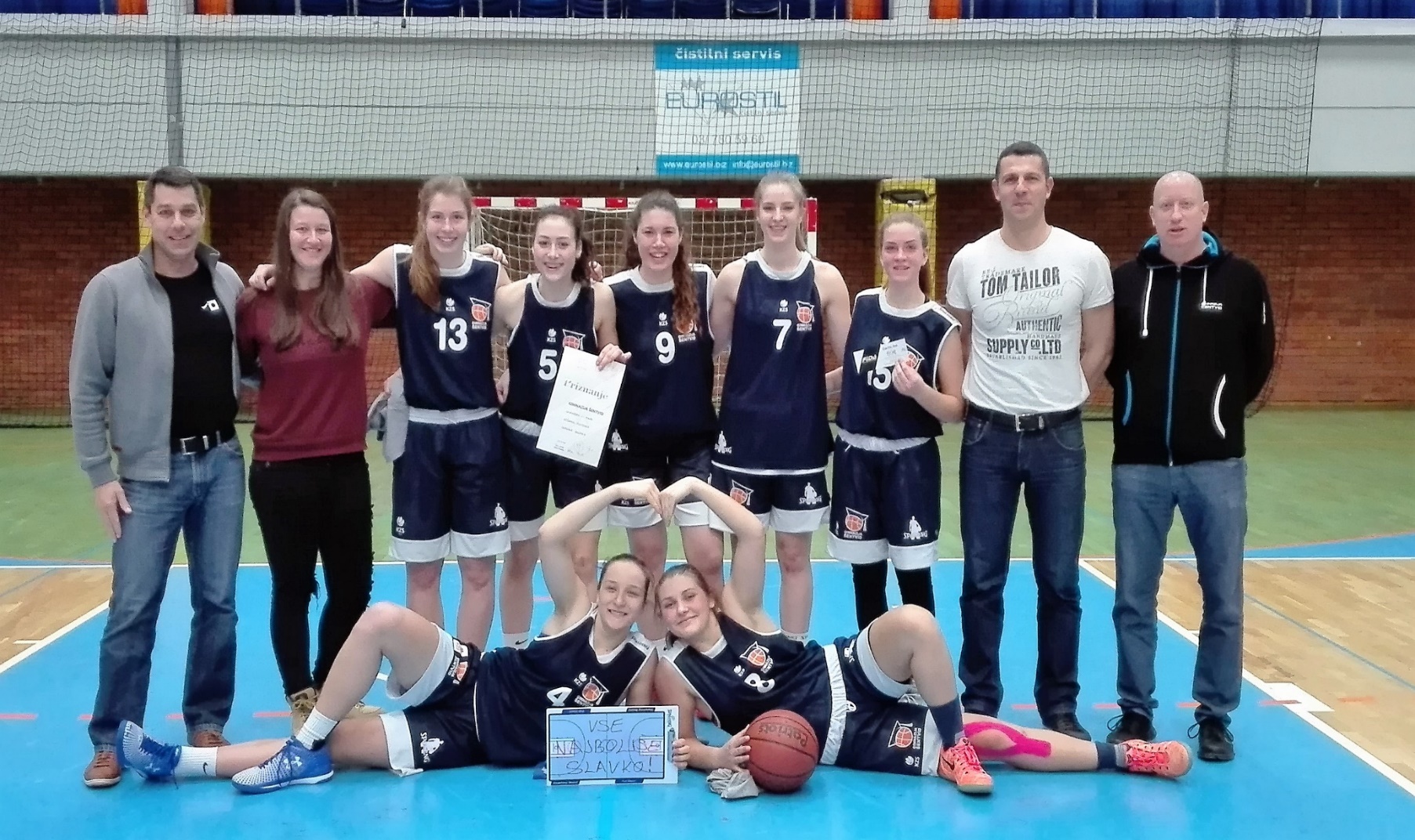 